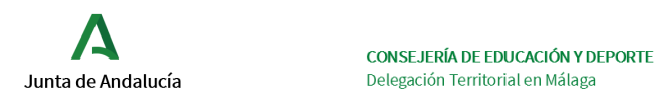 PROTOCOLO ANTE  POSIBLE  TRASTORNO DE CONDUCTA ALIMENTARIA (TCA) EN EL ALUMNADO  DEL CENTRO EDUCATIVO.      1. Cuando se aprecien “indicadores de riesgo” de TCA  en el           alumno/a por cualquier miembro del centro educativo,           comunicarlo al tutor, orientador y/o equipo directivo.      2. Mantener “entrevista abierta” con el alumno/a realizada             por el  orientador , tutor ó miembro educativo vinculado           al alumno/a.          No dirigirse a preguntar directamente sobre las            conductas alimentarias observadas y centrarse  en           preguntas abiertas como:           ¿ Qué tal te sientes últimamente? ¿Cómo es la relación           con tu  familia? ¿ Cómo es la relación con tus amigos?          Establecer un clima de diálogo y empatía, sin juicio, para           lograr que el alumno nos pueda hacer partícipe de sus             posibles problemas de conducta alimentaria.          Aconsejarle que comunique a su familia  lo que le           ocurre.       3. Entrevista familia del alumno/ tutor/ orientador.          En caso de que la gravedad de los síntomas apreciados lo             requieran mantener entrevista con la familia. Importante           no “etiquetar “al hijo/a con Trastorno de la Conducta           Alimentaria”.          Limitarse a describir las conductas apreciadas: bajada de           peso, vómitos, excesivo ejercicio físico, bajo estado de            ánimo, bajada del rendimiento escolar, conflictos con            iguales, ideas de suicidio.     4 .  Aconsejar a la familia  que acuda con su hijo/a al             pediatra ó médico de cabecera de atención primaria.             Será éste quien derivará a la Unidad de Salud Mental             Comunitaria (USMC) si lo ve necesario y se iniciará el             protocolo asistencial de salud.   Si la USMC lo ve oportuno derivará el paciente a la             reciente Unidad de Trastorno de Conducta Alimentaria                (UTCA) del Hospital Civil.      5.  Informar a la familia  y alumno/a sobre  qué es la UTCA              y qué servicios ofrece cuando la familia lo solicite y             tengan conciencia de que su hijo/a presenta problemas             alimentarios.       6. Dar información a la familia y alumno/a sobre             asociaciones de TCA.        7. Ponerse en contacto con el Equipo de Trastorno de la             Conducta Alimentaria rellenando la “ Solicitud de             colaboración en casos de Trastornos de la Conducta            alimentaria (TCA) entre centros educativos y el Equipo             de TCA del EOEE“ que aparece en la web de ETPOEP,             apartado Acción Tutorial y enviar al correo:  tca.dpma.ced@juntadeandalucia.es        8. Seguir la pautas e indicaciones ofrecidas por el Equipo             de TCA y aportar feedback de las mismas al Equipo de             TCA para el seguimiento del caso.